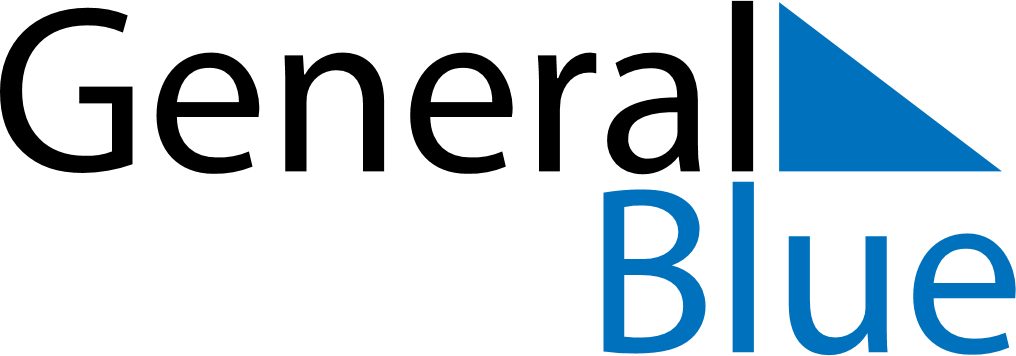 July 2030July 2030July 2030July 2030Isle of ManIsle of ManIsle of ManMondayTuesdayWednesdayThursdayFridaySaturdaySaturdaySunday12345667Tynwald Day8910111213131415161718192020212223242526272728293031